Useful expressions are words that should be learned together. Memorize them, use them, and your English will sound more natural. The following useful expressions can be found in this issue of Read On. Exercises: Useful expressions1.	Match the useful expression with its meaning. 2.	Match the useful expression with its opposite meaning.ANSWER KEY 1.	a) E   b) D   c) A    d) C   e) B2.	a) C   b) E    c) D   d) B   e) A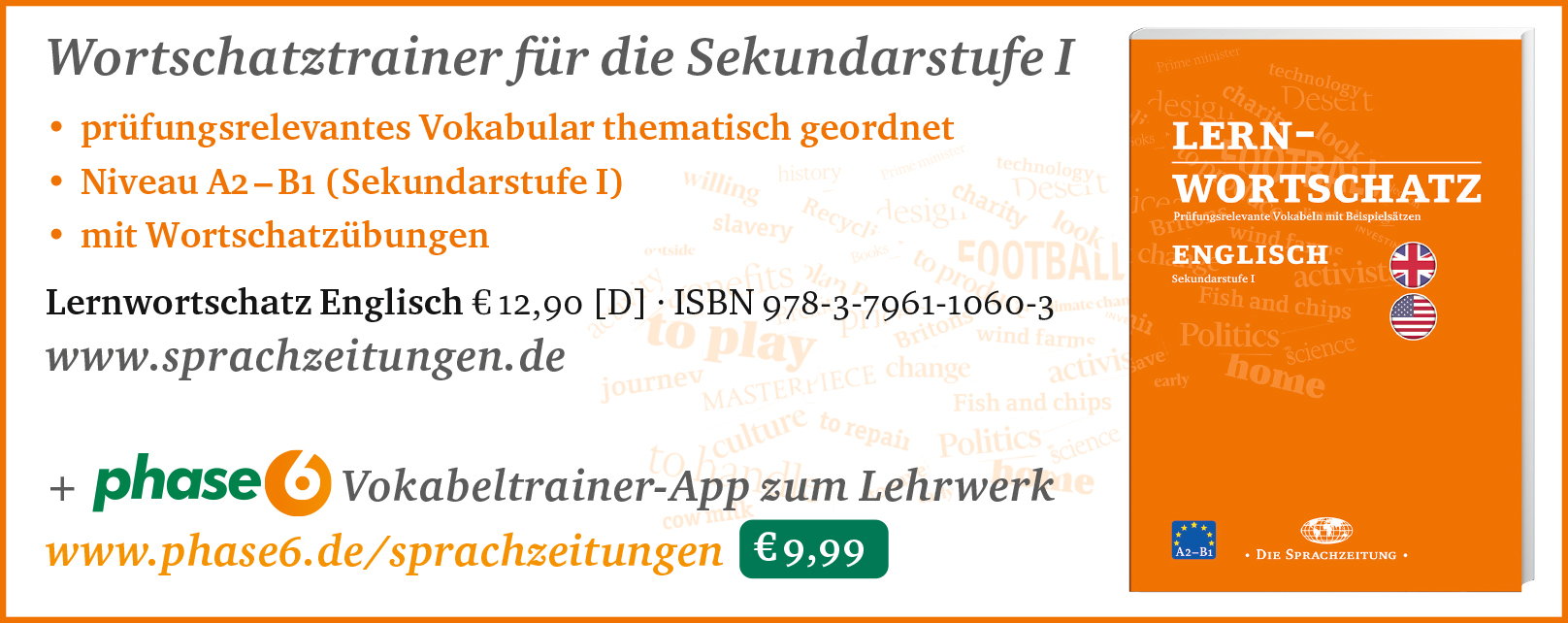 Hinweis: Die Zugangsdaten zu Ihrem persönlichen Abo dürfen Sie nicht an Dritte weitergeben. 
EnglishGermanExampleto make ends meet (p. 1)(fig) über die Runden kommen… millions of Britons are struggling to make ends meet.there’s no way (p. 2)(coll) nie im Leben… there was no way they would survive 56 people awarding their points …  to have a bad rap (p. 3) (coll) einen schlechten Ruf habenIn popular culture, the “gamer” has had a bad rap for years. to be up and running (p. 4) (fig) in Betrieb seinThe site should be up and running in 2027.to draw s.o. (p. 4)jdn. anziehen… and would draw workers from parts of the state with high unemployment.to blur the lines (p. 5) die Grenzen verschwimmen lassen Influencer marketing has blurred the lines between advertising and entertainment.to mean business (p. 5)(fig) es ernst meinenTo mean business is to be serious.to take place (p. 6)sich ereignenAt the time the act was signed into law, the American Civil War was taking place.to focus on s.th. (p. 7)den Schwerpunkt auf etw. legenThe charity Mercy Ships focuses on sub-Saharan Africa … to turn nasty (p. 8)unangenehm warden… about childhood in a beautiful city just as things were turning nasty.a)	to make ends meetA	to attract s.o.b)	there’s no wayB	to happenc)	to draw s.o.C   to be seriousd)	to mean businessD	s.th. won’t happene)	to take placeE	to make enough money for basic needsa) ______b) ______c) ______d) ______e) ______a)	to have a bad rapA    to become pleasantb)	to be up and runningB	to ignorec)	to blur the linesC	to have a good reputationd)	to focus onD	to make the boundaries cleare)	to turn nastyE   to be shut downa) ______b) ______c) ______d) ______e) ______